ТЕРРИТОРИАЛЬНАЯ ИЗБИРАТЕЛЬНАЯ КОМИССИЯ
ГОРОДА УССУРИЙСКА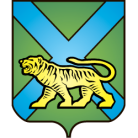 РЕШЕНИЕг. Уссурийск
О плане обучения членов участковыхизбирательных комиссий с правом решающего голоса и лиц, зачисленныхв резерв составов участковых избирательныхкомиссий Уссурийского городского округа В соответствии со статьей 26 Федерального закона «Об основных гарантиях избирательных прав и права на участие в референдуме граждан Российской Федерации», статьей 27 Избирательного кодекса Приморского края территориальная избирательная комиссия города УссурийскаРЕШИЛА:Утвердить план обучения членов участковых избирательных комиссий с правом решающего голоса и лиц, зачисленных в резерв составов участковых избирательных комиссий Уссурийского городского округа на 2018 год (прилагается).Поручить председателю комиссии (Михайлова О.М.), членам комиссии с правом решающего голоса (Божко Н.М., Изотова И.Л.) организовать и проводить обучение членов участковых избирательных комиссий   и лиц, зачисленных в резерв составов участковых избирательных комиссий территориальной избирательной комиссии города Уссурийска, в 2018 году в соответствии с планом обучения на основе Типовой учебной программы «Правовые основы избирательного процесса и организация работы участковой избирательной комиссии», учебно-методического комплекса для членов участковых и территориальных избирательных комиссий «Избирательное право и избирательный процесс в Российской Федерации», разработанных  РЦОИТ при ЦИК России.Контроль за исполнением настоящего решения возложить на председателя территориальной избирательной комиссии города Уссурийска О.М. Михайлову.Разместить настоящее решение на официальном сайте администрации Уссурийского городского округа в разделе «Территориальная избирательная комиссия города Уссурийска» в информационно–телекоммуникационной сети «Интернет».Председатель комиссии				                       О.М. МихайловаСекретарь заседания                                                                            Н.М. БожкоПриложение к решению территориальной избирательной   комиссии города Уссурийска                    от 21 июня 2018 года № 81/667П Л А Нобучения членов участковых избирательных комиссий с правом решающего голоса и лиц, зачисленных в резерв составов участковых избирательных комиссий территориальной избирательной комиссии города Уссурийска,  в 2018 году____________________________________21 июня 2018 года                        № 81/667№№п/пНазвание темыКол-во часовДатаОтветственныйМесто и роль участковых избирательных комиссий в системе избирательных комиссий в Российской Федерации. Основные избирательные системы на выборах в Российской Федерации. Особенности единого дня голосования в 2018 году.105.07.2018Михайлова О.М.Организация работы участковой избирательной комиссии. Подготовка ко дню голосования и организация голосования избирателей, являющимися инвалидами с учетом их особенностей, обусловленных категорией инвалидности. Работа участковой избирательной комиссии по информированию избирателей и осуществлению контроля за соблюдением правил предвыборной агитации.212.07.2018Михайлова О.М.Организация работы участковой избирательной комиссии в день голосования и в предшествующий ему день. Применение технологии машиночитаемого кода. Порядок подачи заявления о включении избирателя, участника референдума по месту нахождения на досрочных выборах Губернатора Приморского края.219.07.2018Михайлова О.М.Гаврилов В.О.Правонарушающие ситуации на избирательном участке и взаимодействие с правоохранительными органами.Юридическая ответственность и правовые санкции за нарушение избирательного законодательства. Открытость и гласность в деятельности участковых избирательных комиссий.126.07.2018Божко Н.М.Финансовая отчетность участковой избирательной комиссии.102.08.2018Михайлова О.М.Работа со списками избирателей, уточнение списков избирателей. 109.08.2018Изотова И.Л.